Appendix 1:  The distribution of plenary parliamentary questions among members of (Flemish and Francophone) party groups (GINI-coefficients for party groups per year)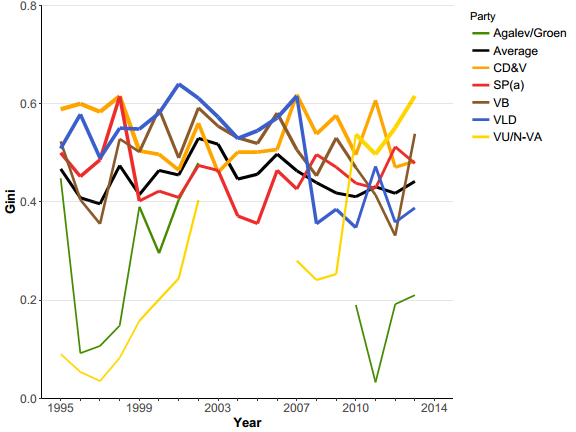 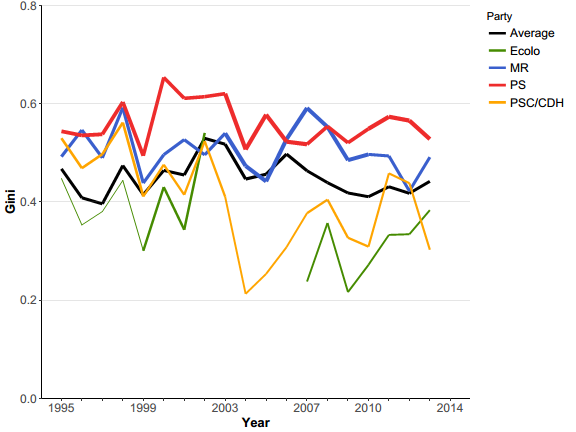 